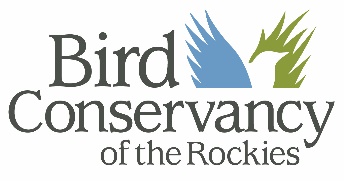 Title:		Avian Field Technician – Utah/Arizona (3 Positions)FLSA Status:		FULL TIME / SALARIED / EXEMPT Reports to:		Alex van BoerDirect Reports:		NoneLocation: 		Utah, ArizonaSalary:		$1154 - $1338, biweekly, depending on experience. In addition to salary, reimbursement for project-related travel, some recreational travel, and up to $200 per 2-week pay period in camping and lodging reimbursements will be provided.Duration:		4/30/2019 – 7/5/2019 (Approximate)Benefits:		NoneStart Date	       4/30/2019 About the Organization:Bird Conservancy of the Rockies conserves birds and their habitats through an integrated approach of science, education and stewardship. Our work extends from the Rockies to the Great Plains, Mexico and beyond. Our mission is advanced through sound science, achieved through empowering people, realized through stewardship and sustained through cross-border collaborations. We monitor and identify population trends, research habitat needs, engage landowners and managers in wildlife and habitat stewardship, and inspire audiences of all ages to be better stewards of the land. Together, we are improving native bird populations, the land, and the lives of people. Learn more about our work and programs at our website: www.birdconservancy.orgJob Duties and Responsibilities:OVERVIEWBird Conservancy of the Rockies is seeking experienced field technicians to conduct point counts across the state of Utah and Northern Arizona for the Integrated Monitoring in Bird Conservation Regions (IMBCR) program. The position will begin on April 30th (tentative) and continue through early July with the possibility for continued employment entering and proofing data for technicians who demonstrate excellent attention to detail and self-motivation. Surveys are located on both public and private lands throughout Utah including scenic areas such as the Wasatch Range, Coconino National Forest, the High Uintas Wilderness, Moab, and Flaming Gorge. Technicians will monitor birds in a large variety of habitats and elevations from salt desert scrub and sagebrush to montane and subalpine forests. Prior to beginning field work, technicians will attend a week-long, mandatory, paid training. Upon successful completion of training, technicians will work independently conducting bird surveys. The standard work schedule is typically 10 days on and 4 days off. Technicians must be able to identify all bird species found across Utah and Northern Arizona by sight and sound upon completion of training. Primitive camping, often without phone service or facilities, and occasional overnight backcountry travel will be required. Completion of job duties may periodically require long days in the field and technicians should expect to hike long distances off-trail in steep and rugged terrain on a regular basis. These positions represent an excellent opportunity to explore some of the most wild and scenic places in the lower 48 states while advancing avian conservation at regional scales. Please visit the IMBCR webpage for additional information or check out this blog post to hear about the position from a previous technician.
REQUIRED KNOWLEDGE, SKILLS AND ABILITIES
Applicants should be enthusiastic, physically fit, enjoy travel, and be willing to work long hours in the field. The ability to identify avian species that breed in Utah and Northern Arizona by sight and sound is required. A valid driver's license, proof of auto insurance, binoculars, camping/backpacking gear, basic computer skills, a strong work ethic, and enthusiasm for conservation and conducting fieldwork are also necessary. Applicants should enjoy working independently and be a self-starter. Desired qualifications include prior experience conducting point count surveys, camping, long distance hiking, and navigating in the backcountry. The successful applicant will need to be comfortable hiking and surveying in areas with potentially hazardous wildlife and weather conditions. Applicants with personal 4WD vehicles are encouraged to apply; however, Bird Conservancy will rent vehicles for qualified applicants that do not possess 4WD vehicles and are at least 21 years old and pass a motor vehicle background check.REQUIRED EDUCATION AND EXPERIENCE:Ability to identify Western avian species by sight and sound is requiredDriver’s license, proof of insurance, and experience driving 4WD vehicles is requiredPrior experience conducting avian point counts is highly desiredBackcountry travel, navigation, and camping experience is highly desiredTo Apply:Email a cover letter detailing your bird identification knowledge/ability/experience, resume, and three references as a single document (PDF or Word) to Alex van Boer (alex.vanboer@birdconservancy.org). I will begin reviewing applications on January 7th and positions will be filled as suitable applicants are found.  